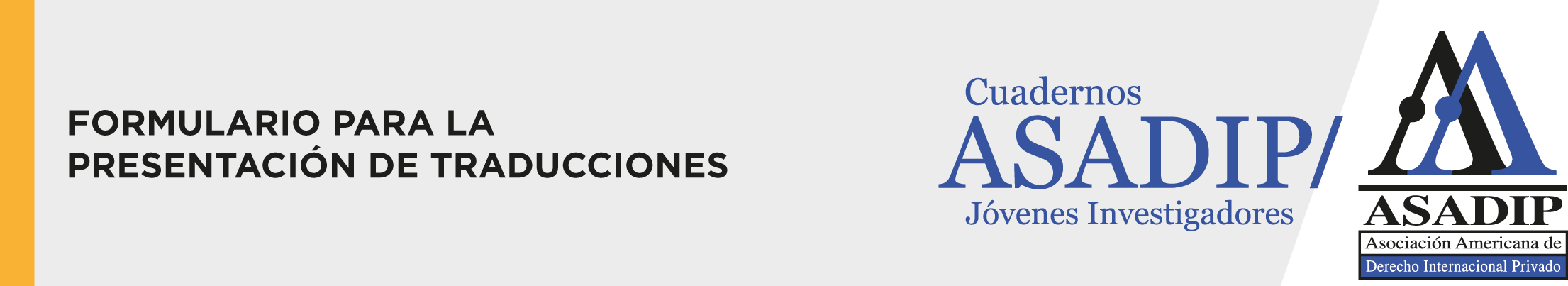 Título  del artículoen español: …………………………………………………………………………………...
Es obligatorio rellenar este campo.en inglés: …………………………………………………………………………………......
en portugués: ………………………………………………………………………………..Tabla de contenidos (índice o sumario) de la traducción:…………………………………………………………………………………......................…………………………………………………………………………………......................…………………………………………………………………………………......................…………………………………………………………………………………......................…………………………………………………………………………………......................Trabajo traducido:Autor/es (sin son varios separar con coma): ………………………………………………Título del trabajo: …………………………………………………………………………..Idioma original del trabajo: ……………………………………………………………….Datos de publicación (indique si el trabajo está publicado en una revista, libro, etc., con todos los datos completos, incluyendo nombre del libro o de la revista, volumen y número en su caso, editorial, lugar y fecha de publicación y número de páginas; si el trabajo se encontrara en algún sitio de internet, indicar todos los datos y el sitio y fecha de acceso al mismo): ………………………………………………………………………………………Autor/es de la traducción (apellido y nombre; si son varios, separar cada uno con coma): …………………………………………………………………………………………..……
Es obligatorio rellenar este campo. Filiación Institucional (facultad y universidad, instituto o dependencia a la que pertenezca):……………………………………………………………………………………………..…
Es obligatorio rellenar este campo. Carácter del autor/es (profesor, funcionario, becario –aclarar de qué institución o si la beca es financiada por alguna institución, estudiante de postdoctorado / doctorado / maestría / especialización / grado):………………………………………………………………………………………………...
Email de contacto del autor/es: …………………………………………………………….
Es obligatorio rellenar este campo.  Es obligatorio rellenar este campo.Invalid InputResumen de la traducción:en español: …………………………………………………………………………………...
Es obligatorio rellenar este campo.en inglés: …………………………………………………………………………………......
en portugués: ………………………………………………………………………………..
Es obligatorio rellenar este campo. Palabras claves (de tres a cinco palabras separadas por comas):en español: …………………………………………………………………………………...
Es obligatorio rellenar este campo.en inglés: …………………………………………………………………………………......
en portugués: ………………………………………………………………………………..Adjuntar original en formato Word y enviar este formulario a las siguientes direcciones: cuadernos@asadip.org, con copia a paulamariaall@hotmail.com y a ccmm26@hotmail.com